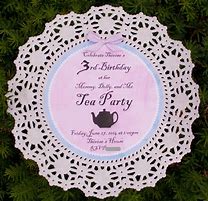 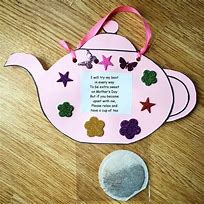 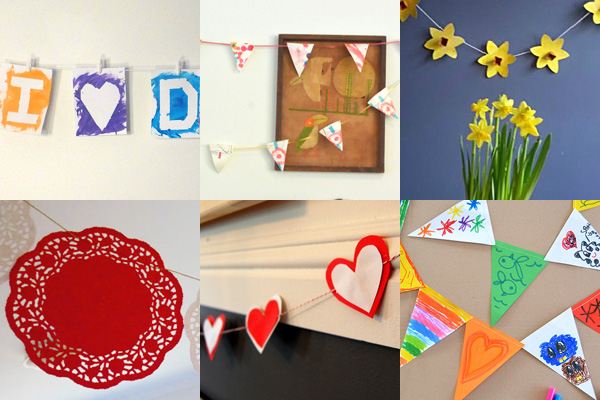 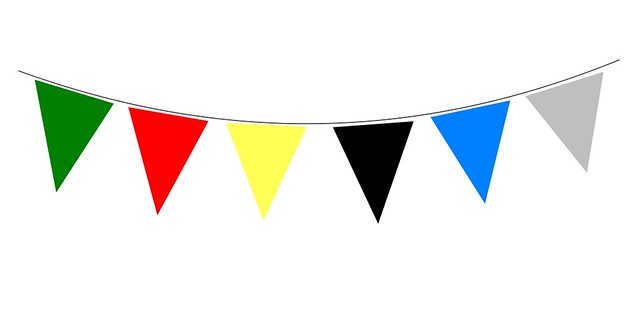 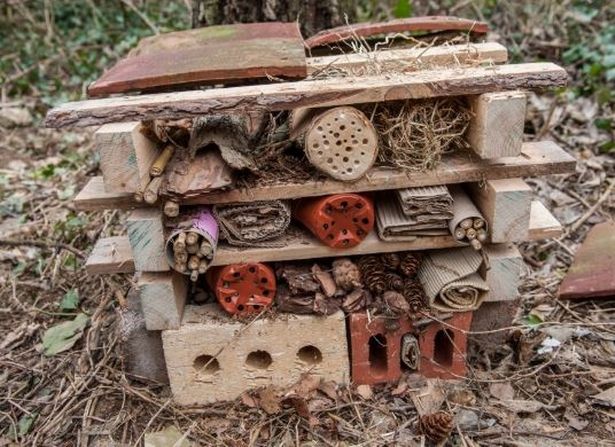 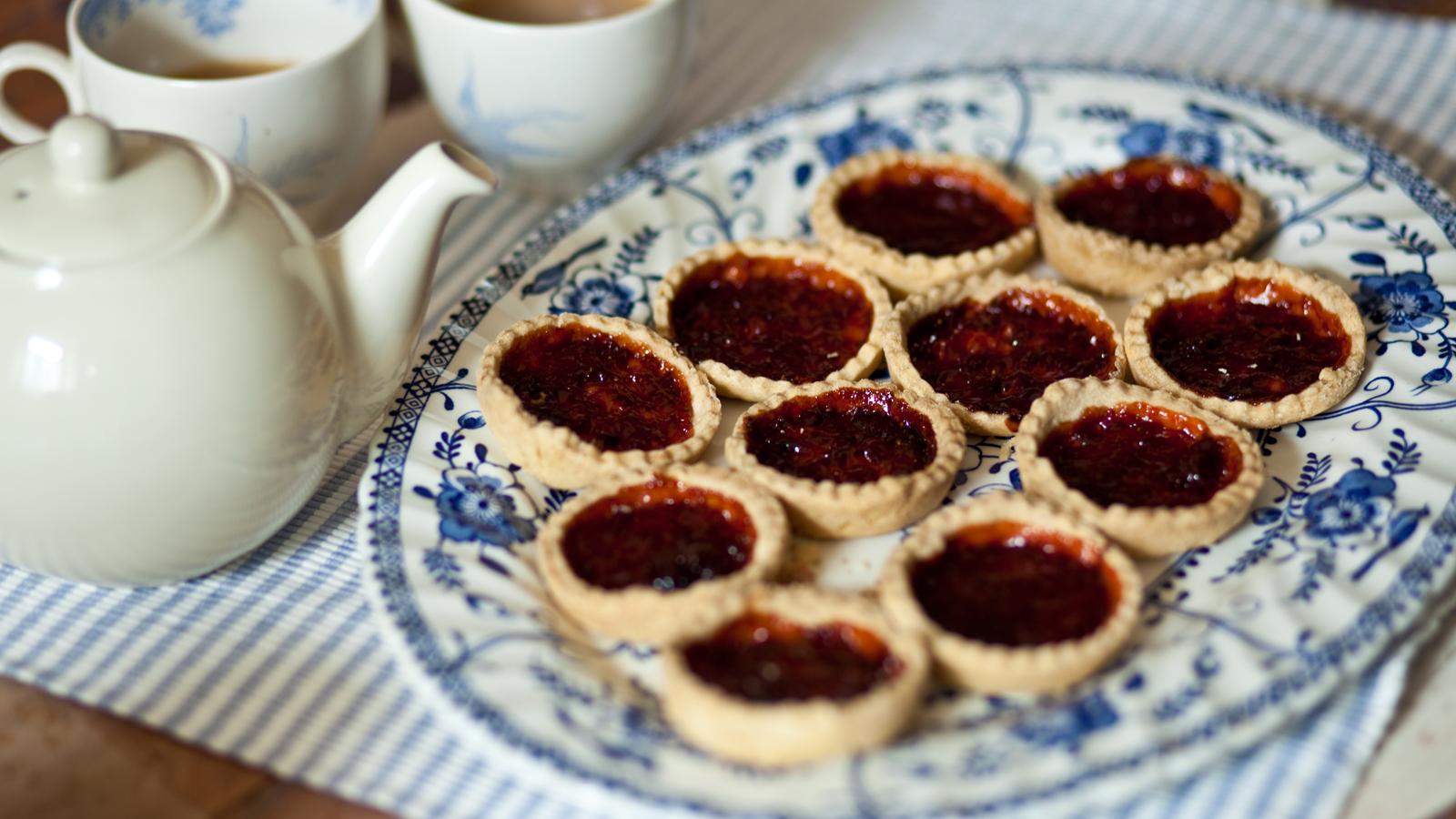 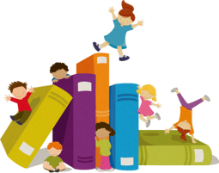 LIBRARY BOOKS AND BAGSWe will be collecting in all school book bags and library books this week. Please check at home that all school library books have been returned.Thank youIf you are going into reception class in September we all wish you lots of love and hope you enjoy your new school. We have missed you all these last few months and hope that we can arrange a walk by good bye this week, we have a little present for you.Please phone school on 01942 705301 to arrange a time to come and wave good bye xxxxxx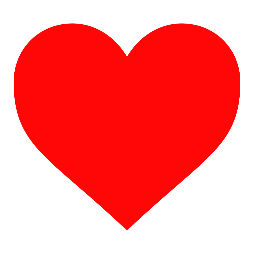 